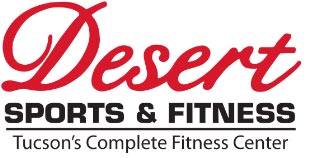 DSF Gold classes are designed for: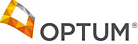 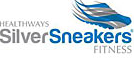 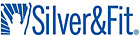 TIMEMONDAYTUESDAYWEDNESDAYTHURSDAYFRIDAY5:30AMPower UpBrianaYoga FusionMaryPower UpBrianaYoga FusionHaileySATURDAY8:00AMPower UpAnita8:15AMCardio fusionLinda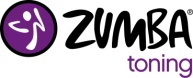 JanetCardio fusionLinda9:15AMPower UpAnitaYoga FusionHaileyPower UpAnitaYoga FusionAngeliPower ChallengeLinda9:30 AMPower upAnita10:30AMDSF GOLD              KKActive Adult/CardioLindaDSF GOLDKKActive AdultLindaDSF GOLDKaren10:45 AMYoga Fusion Angeli or Hailey11:30AMdance mixDarlaDSF GOLDKKdance mixDarlaDSF GOLDKK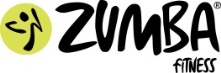 GOLD       JanetSUNDAY12:30pm      DSF GOLD              KKDSF GOLDKARENDSF GOLDKaren4:30PM5:30PMYoga FusionAngeliYoga FusionAngeli